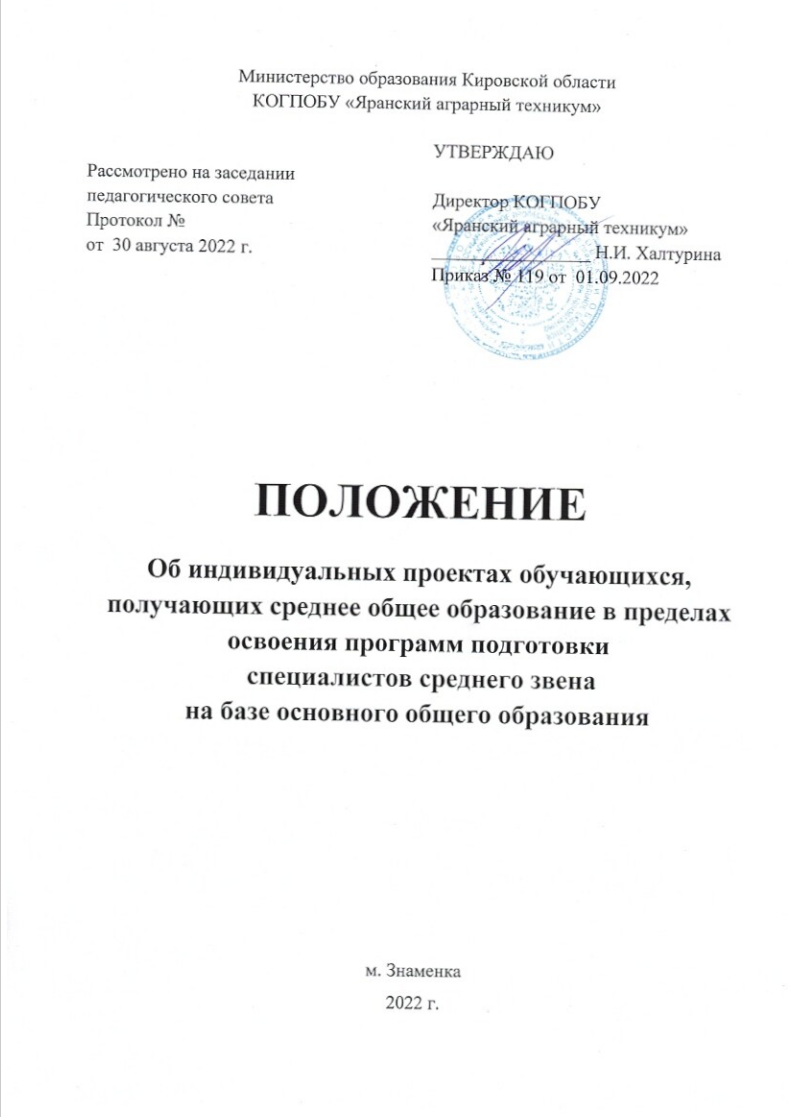 Общие положения1.1. Положение об индивидуальных проектах обучающихся, получающих среднее общее образование в пределах освоения программ подготовки специалистов среднего звена на базе основного общего образования (далее - Положение) определяет правила выполнения, требования к содержанию, структуре, защите и критерии оценки индивидуальных проектов обучающимися по программам подготовки специалистов среднего звена (далее - ППССЗ) на
базе основного общего образования в КОГПОБУ «Яранский аграрный техникум» (далее - техникум).1.2. Положение разработано в соответствии с:
          • Федеральным законом от 29 декабря 2012 года № 273-ФЗ «Об образовании в Российской Федерации» (ч. 6 ст. 47),• приказом Минобрнауки России от 29.12.2014 N 1645 "Об утверждении федерального государственного образовательного стандарта среднего общего образования";• Федеральными образовательными стандартами среднего профессионального образования по специальностям, реализуемым техникумом;
         • приказом Минобрнауки России от 14 июня 2013 г. N 464 "Об утверждении Порядка организации и осуществления образовательной деятельности по образовательным программам среднего профессионального образования";• Рекомендациями по организации получения среднего общего образования в пределах освоения образовательных программ среднего профессионального образования на базе основного общего образования с учетом требований федеральных государственных образовательных стандартов и получаемой профессии или специальности среднего профессионального образования (письмо Департамента государственной политики в сфере подготовки рабочих кадров и ДПО Минобрнауки России от 17.03.2015 № 06-259);• Уставом КОГПОБУ ЯАТ;• локальными актами техникума.1.3. Индивидуальный проект является объектом оценки личностных, предметных, и метапредметных результатов, полученных обучающимися в ходе освоения основной образовательной программы ФГОС СОО и в пределах освоения ППССЗ.Индивидуальный проект - особая форма организации образовательной деятельности обучающихся (учебное исследование или учебное проектирование), в которой прослеживается единство идеи (замысла) в её поэтапной реализации.Индивидуальный проект выполняется обучающимся самостоятельно под руководством преподавателя по выбранной теме в рамках одного или нескольких изучаемых учебных предметов в любой избранной области деятельности (познавательной, практической, учебно-исследовательской, социальной, художественно-творческой, иной).Проектная работа имеет определённые сроки и ресурсы (человеческие, материальные, финансовые) и заканчивается представлением результата (продукта).Проектная деятельность осуществляется в  урочное и внеурочное время на предметном и межпредметном материале.Защита индивидуального проекта является одной из обязательных составляющих материалов системы внутритехникумовского мониторинга образовательных достижений.1.9	Виды проектов:монопроект - проект в рамках одной учебной дисциплины, межпредметный проект - проект, предполагающий использование знаний и умений по двум и более дисциплинам,практико-ориентированный (прикладной) проект; творческий проект;ролевой и игровой проект;информационный (ознакомительно-ориентировочный) проект; исследовательский проект.1.10	Темы проектных работ могут иметь как предметный, так и надпредметный характер. Их подбор обусловлен:- актуальностью и личностной значимостью решаемых задач; уровнем доступности задач для обучающихся;- возможностью  совместить  замысел  с  воплощением  в  отведённые для реализации  проекта сроки и в рамках имеющихся ресурсов.1.11	В процессе реализации проектов обучающиеся под руководством преподавателя учебного предмета ДУП 12.  Введение в специальность (раздел Основы проектной деятельности) осуществляют:- разработку идеи проекта; определение  целей и задач;- сбор информации  с помощью различных  источников;- отбор содержания;- проведение  исследования/создание  продукта;- оформление	результатов	в	виде	письменной	работы	и мультимедийной  презентации.1.12	Цель работы над проектом: создание условий для личностного развития и расширения творческого и учебного потенциала обучающихся.  Настоящее Положение распространяется на всех обучающихся в техникуме по специальностям  СПО на базе основного общего образования, осваивающего общеобразовательный учебный цикл на основе ФГОС СОО, т.е. ФГОС СПО которых не содержат общеобразовательного учебного цикла. Цель, задачи и направления выполнения индивидуального проекта2.1. Цель выполнения индивидуального проекта: формирование ключевых компетенций, как комплексные свойства личности, включающие взаимосвязанные знания, умения, ценности, а также готовность мобилизовать их в необходимой ситуации.2.2. Задачи выполнения индивидуального проекта:-	развитие творческих способностей обучающихся, их познавательной активности, интереса к обучению;-	формирование позитивного отношения к деятельности (проявление инициативы, выполнение работы в срок в соответствии с установленным планом);-	развитие коммуникативной и информационной. компетенции;-	развитие способностей к  аналитической,  творческой, интеллектуальной деятельности;-	развитие исследовательских умений, проектного мышления;-	формирование навыков саморазвития и самообразования, активной гражданской позиции;-	выявление интересов и склонностей • обучающихся, формирование практического опыта в различных сферах познавательной деятельности;-	развитие навыков анализа собственной деятельности.3.	Основные требования к результатам индивидуального проекта3.1	Результаты выполнения индивидуального проекта должны отражать:-	сформированность навыков коммуникативной, учебно- исследовательской деятельности, критического мышления;-	способность к инновационной, аналитической, творческой, интеллектуальной деятельности;-	сформированность навыков проектной деятельности, а также самостоятельного применения приобретённых  знаний  и  способов действий при решении различных задач, использования знаний одной или нескольких учебных  предметов  или предметных областей;-	способность постановки цели и задачи исследования, планирования работы,  отбора  и  интерпретации  необходимой  информации, структурирования аргументации результатов исследования на основе собранных данных, презентации результатов.3.2	Выполнение индивидуального проекта является обязательным для каждого обучающегося, поступившего на базе основного общего образования. Индивидуальный проект выполняется обучающимся самостоятельно в течение первого года обучения. В учебных планах по каждой специальности отражаются   часы, отводимые на индивидуальный проект.3.3	Невыполнение индивидуального проекта равноценно получению неудовлетворительной оценки по Основам проектной деятельности.3.4	Защита индивидуального проекта является заключительным этапом в ходе его выполнения.3.5	Отметка за выполнение проекта выставляется в журнал учебных занятий на странице «Введение в специальность: Основы проектной деятельности».Организация деятельности по выполнению индивидуального проекта4.1. Руководителем индивидуальных проектов является преподаватель Основ проектной деятельности, возможно участие преподавателей ­ консультантов.4.2	Выбор темы проекта осуществляется обучающимися самостоятельно из предложенных преподавателями.4.3	Темы индивидуальных проектов, обучающихся утверждаются заместителем директора по учебно-воспитательной работе.4.4	Направление	(проблема), содержание, экспериментальная часть индивидуального	проекта	определяются студентом совместно с руководителем. 4.5	Для повышения качества индивидуальных проектов в учебные планы специальностей введен учебный предмет ДУП 12 Введение в специальность (раздел «Основы проектной деятельности»), предполагающий теоретическое и практическое сопровождение и выполнения проекта обучающимися.4.6	Продуктом проектной деятельности может быть любая из следующих работ:письменная работа (эссе, аналитические материалы, обзорные  материалы, отчёты	о	проведённых исследованиях,	 стендовый доклад,   мультимедийный продукт, изделие и др.)творческая работа, представленная в виде прозаического или стихотворного произведения, инсценировки, художественной декламации, исполнения музыкального произведения, компьютерной анимации и др.;материальный объект, макет, конструкторское изделие или иное изделие, которое может быть предназначено для использования в качестве наглядных пособий кабинета, лаборатории и т.д.;отчётные материалы по социальному проекту, могут включать в себя как тексты, так и мультимедийные продукты.5.	Права и обязанности сторон при выполнении индивидуального проекта5.1	Техникум обязан обеспечить доступом каждого  обучающегося  к базам данных и библиотечным фондам, формируемым по полному перечню предметов.5.2	Преподаватель «Основ проектной деятельности» имеет право: - обращаться 	к	преподавателям,	 сотрудникам	библиотеки	 и специалистам	по	информационным	технологиям	за    информационной	 и технической  поддержкой;- обращаться к администрации и заведующему отделением в случае систематического несоблюдения сроков выполнения индивидуального проекта обучающимся.5.3	Преподаватель «Основ проектной деятельности» обязан: организовать	работу	по	определению	тем индивидуальных проектов обучающимися; осуществить	обучение  студентов методике проектной деятельности, в том числе постановке цели, задач исследования, определении объекта, предмета, написании теоретической и практической глав, формулировке выводов;осуществлять обучение  и  нормоконтроль  в  отношении требований к  оформлению  проекта  (графическому,  библиографическому, компьютерному  оформлению);осуществлять подготовку  студента к защите проекта;координировать	деятельность	участников 	проекта, обеспечение постоянного контроля за ходом и сроками выполнения проекта;  контролировать	выполнение	обучающимся индивидуального проекта;5.4	Преподаватели общеобразовательных предметов обязаны:-определить в рабочей программе темы индивидуальных проектов;-совместно с обучающимся, выбравшим индивидуальный проект в рамках преподаваемой области знаний, определить источники необходимой информации, оказывать помощь по организации и проведению исследования, создания продукта проекта.5.5	Обучающийся имеет право:-	на консультации и информационную  поддержку  руководителя проекта на любом этапе выполнения индивидуального образовательного проекта;-	на использование для выполнения индивидуального проекта библиотечных и иных информационных ресурсов техникума.5.6	Обучающийся обязан:выбрать тему индивидуального проекта;посещать	занятия	и	консультации	по	Основам проектной деятельности;ответственно  выполнять  требования  методических   рекомендаций по индивидуальному  проектированию;выполнить	индивидуальный	 проект	в	установленный	рабочим учебным планом по специальности срок;подготовить  защиту проекта.5.7 Заведующий отделением координирует, контролирует работу обучающегося, организует при необходимости консультации преподавателей, защиту проекта.5.8 Выбор тем проектов осуществляется в течение сентября месяца из предложенных преподавателями. Обучающийся может предложить собственную тему индивидуального проекта. Закрепление тем индивидуальных проектов происходит не позднее 15 октября текущего учебного года. Заведующий отделением формирует список группы обучающихся с указанием темы индивидуального проекта, срока выполнения и представляет его на подпись заместителю директора по учебно-воспитательной работе.Требования к структуре, оформлению индивидуального проекта6.1 Этапы выполнения индивидуального проекта:Подготовительный этап:• организуется обучение преподавателей и обучающихся в рамках проектной деятельности;• составляется план-график работы над индивидуальными проектами техникума;• выбираются обучающимися темы индивидуальных проектов и закрепляются заместителем директора по УВР;• разрабатывается паспорт индивидуального проекта обучающимся совместно с заведующим отделением.Основной этап:• выполнение индивидуальных проектов обучающимися согласно плана работы над проектом;• мониторинг работы над проектами со стороны заведующего отделением;• консультации преподавателей при необходимости;• оформление результатов выполнения индивидуального проекта;• допуск индивидуального проекта к защите;Заключительный этап:• защита индивидуального проекта обучающимся на уровне учебной группы;• рефлексия и самоанализ деятельности по выполнению индивидуальных проектов.• рекомендация лучших индивидуальных проектов для участия в студенческой научно-практической конференции.6.2. Требования к паспорту индивидуального проектаПаспорт индивидуального проекта (Приложение 1) содержит информацию об исполнителе проекта, о теме, направлении, типе индивидуального проекта, цель, задачи, средства и методы, планируемый исходя из цели результат, срок выполнения, план – программу работы над проектом.6.3. Требования к структуре индивидуального проекта: титульный лист (Приложение 2), содержание, паспорт, введение, основная часть, заключение, список использованной литературы, приложения.6.4. Требования к оформлению индивидуального проекта.Работа выполняется на листах стандарта А 4, шрифтом Times New Roman, размером шрифта 14 пунктов с интервалом между строк - 1,5, выравнивание по ширине, красная	 строка	- 1,25	см	с автоматической расстановкой переносов. Размер полей: верхнее – 1,5 см., нижнее – 1,5
см., левое – 3,0 см., правое – 1,0 см. Дополнительно к работе прилагается презентация работы, созданная в MicrosoftPowerPoint,  количество  слайдов  не более 15.6.5. Титульный лист считается первым, но не нумеруется. 6.6. Каждый новый раздел начинается с новой страницы. Точку в конце заголовка, располагаемого с красной строки (1,25см), не ставят. Все разделы (названия глав,  заключение, список использованной литературы, каждое приложение) начинаются с новых страниц. Основной текст работы нумеруется арабскими цифрами, страницы приложений – арабскими цифрами.6.7. Все  сокращения в тексте должны быть расшифрованы.6.8. Введение состоит из обоснования актуальности темы проекта, проблемы, объекта, предмета исследования, цели, задач, методов.6.9.  Основная часть должна состоять из:теоретического	изучения	процесса	создания, изготовления, осуществления  проекта;обоснования	оптимального	выбора оптимального решения проблемы.-	практической реализации  проекта  (изготовление  изделия,  разработка и проведение мероприятия или серии мероприятий, и т.д.).6.10. Заключение содержит общие выводы по теме проекта.6.11.	Список источников информации, оформленный в соответствии с государственными стандартами.6.12. Общим требованием ко всем работам является необходимость соблюдения  норм и правил цитирования, ссылок на различные источники. В тексте работы должна быть ссылка на тот или иной источник (номер ссылки соответствует порядковому номеру источника в списке использованной литературы). В случае заимствования текста работы (плагиата) без указания ссылок на  источник проект к защите не допускается.6.13.Требования к объему индивидуального проекта:объем работы не должен быть 15-20 машинописных страниц формата А4. Для приложений может быть отведено дополнительно не более 10 стандартных страниц.6.14. Классификация проектов (типы индивидуальных проектов). Социально-ориентированный проект нацелен на решение социальных задач, отчетные материалы по социальному проекту могут включать как тексты, так и мультимедийные продукты, видео-, фото- и аудио - материалы. Исследовательский проект по структуре напоминает научное исследование. Он включает в себя обоснование актуальности выбранной темы, постановку задачи исследования, обязательное выдвижение гипотезы с последующей её проверкой, обсуждение и анализ полученных результатов. При выполнении проекта должны использоваться методы современной науки: лабораторный эксперимент, моделирование, социологический опрос и др.Информационный проект направлен на сбор информации о каком-либо объекте или явлении с целью анализа, обобщения и представления информации для широкой аудитории. Такие проекты требуют хорошо продуманной структуры и возможности её коррекции по ходу работы. Выходом проекта может быть публикация в СМИ, в том числе в сети Интернет. Творческий проект предполагает максимально свободный и нетрадиционный подход к его выполнению и презентации результатов. Это могут быть альманахи, театрализации, видеофильмы и др.Конструкторский проект в качестве результата предполагает материальный объект, макет, костюм, модель, иное конструкторское изделие, с полным описанием и научным обоснованием его изготовления и применения.Требования к защите индивидуального проекта7.1.	Защита индивидуального проекта проводится в ходе учебного процесса в рамках раздела «Основы проектной деятельности» учебного предмета ДУП 12 Введение в специальность.7.2.	На защите могут присутствовать преподаватели администрация и преподаватели техникума. Присутствующим на защите предоставляется возможность участия в оценивании проектов.7.3.	При подготовке к защите обучающийся должен подготовить полный текст проекта в распечатанном и электронном виде, текст выступления, сопроводительную презентацию.7.4.	Продолжительность выступления не более 5-7 минут (без учета времени, затрачиваемого   на ответы на вопросы).7.5.	Дополнительные вопросы могут задаваться только в пределах тематики индивидуального проекта.	7.6.	Оценка выставляется по 5 балльной системе согласно критериям.7.7. Лучшие проекты могут быть рекомендованы для участия в конференциях как на уровне техникума (ежегодная учебно-исследовательская конференция «Я-исследователь»), так и области.Оценка результатов индивидуального проекта8.1. Оценку результатов индивидуального проекта на защите в группе проводит комиссия в составе не менее 3-х человек: представитель администрации техникума, представители преподавательского состава.8.2. Результаты защиты оформляются ведомостью, которая сдается в учебную часть техникума.8.3. Критерии оценки результатов индивидуального проекта:Таблица соответствияПРИЛОЖЕНИЯПриложение А
Темы индивидуальных проектов  в соответствии с требованиями ФГОС СОООУП. 01  Русский языкОУП. 02 ЛитератураОУП. 03 Иностранный язык (английский)ОУП. 04   МатематикаОУП. 05  ИсторияОУП. 06  ФизкультураОУП. 07 ОБЖОУП. 08  АстрономияУПВ. 10   ФИЗИКАУПВ. 11  ИнформатикаДУП. 12  ОбществознаниеДУП. 12 Основы химииПриложение БРекомендации по выполнению индивидуального проекта
1. План-программа работы обучающегося над индивидуальным проектом2. План-программа руководства индивидуальными проектами обучающихся.Приложение ВПАСПОРТ ИНДИВИДУАЛЬНОГО ПРОЕКТА«________»_______________20____г. ___________________/_______________________
Подпись обучающегося / расшифровка подписи«________»_______________20____г. __________________/______________________
Подпись руководителя   / расшифровка подписиКритерии оценкиСодержание критерия оценкиКоличество балловАктуальность поставленной проблемы (до 4 баллов)Обоснованность  актуальности0 или 1Актуальность поставленной проблемы (до 4 баллов)Определение  целей0 или 1Актуальность поставленной проблемы (до 4 баллов)Определение  и решение  поставленных  задач0 или 1Актуальность поставленной проблемы (до 4 баллов)Новизна  работы0 или 1Теоретическая или практическая ценность (до 4 баллов)Возможность  применения  результатов на практике 0 или 1Теоретическая или практическая ценность (до 4 баллов)Соответствие заявленной теме, целям и задачам	0 или 1Теоретическая или практическая ценность (до 4 баллов)Проделанная  работа   решает  или детально прорабатывает  на  материале  проблемные теоретические вопросы в определенной научной области0 или 1Теоретическая или практическая ценность (до 4 баллов)Автор в работе указал теоретическую и / или  практическую значимость работы0 или 1Качество содержания проекта (до 6 баллов)Структурированность и логичность, которая обеспечивает понимание и доступность содержанияОт 0 до 2Качество содержания проекта (до 6 баллов)Выводы работы соответствуют поставленным целямОт 0 до 2Качество содержания проекта (до 6 баллов)Наличие исследовательского аспекта в работеОт 0 до 2Оформление работы (до 8 баллов)Титульный листОт 0 до 1Оформление работы (до 8 баллов)Оформление оглавления, заголовков разделов, подразделовОт 0 до 2Оформление работы (до 8 баллов)Оформление рисунков, графиков, таблиц, приложенийОт 0 до 2Оформление работы (до 8 баллов)Оформление и использование источников информацииОт 0 до 1Оформление работы (до 8 баллов)Форматирование текста, нумерация и параметры страницОт 0 до 2Грамотность речи, владение специальной терминологией по теме работы в выступлении (до 8  баллов)Грамотность речиОт 0 до 2Грамотность речи, владение специальной терминологией по теме работы в выступлении (до 8  баллов)Владение специальной терминологиейОт 0 до 2Грамотность речи, владение специальной терминологией по теме работы в выступлении (до 8  баллов)Научность речиОт 0 до 2Грамотность речи, владение специальной терминологией по теме работы в выступлении (до 8  баллов)Ответы на вопросыОт 0 до 2ИТОГОДо 30Баллы индивидуального проектаОтметка  по пятибалльной системе23-30«отлично»19-22«хорошо»14-18«удовлетворительно»Менее 14«неудовлетворительно»№п/пТема индивидуального проектаРусский язык среди других языков мира.Языковой вкус. Языковая норма. Языковая агрессия.Языковой портрет современника.Молодежный сленг и жаргон.Деятельность М. В. Ломоносова в развитии и популяризации русского литературного языка.А. С. Пушкин — создатель современного русского литературного языка.Русский литературный язык на рубеже XX—XXI веков.Формы существования национального русского языка: русский литературный язык, просторечие, диалекты, жаргонизмы.Язык и культура.Культурно-речевые традиции русского языка и современное состояние русской устной речи.Вопросы экологии русского языка.Виды делового общения, их языковые особенности.Языковые особенности научного стиля речи.Особенности художественного стиля.Публицистический стиль: языковые особенности, сфера использования. Экспрессивные средства языка в художественном тексте.СМИ и культура речи.Устная и письменная формы существования русского языка и сферы их применения.Стилистическое использование профессиональной и терминологической лексики в произведениях художественной литературы.Текст и его назначение. Типы текстов по смыслу и стилю.Русское письмо и его эволюция.Функционирование звуков языка в тексте: звукопись, анафора, аллитерация.Антонимы и их роль в речи.Синонимия в русском языке. Типы синонимов. Роль синонимов в организации речи.Старославянизмы и их роль в развитии русского языка.Русская фразеология как средство экспрессивности в русском языке.В.И. Даль как создатель «Словаря живого великорусского языка».Строение русского слова. Способы образования слов в русском языке.Исторические изменения в структуре слова.Учение о частях речи в русской грамматике.Грамматические нормы русского языка.Лексико-грамматические разряды имен существительных (на материале произведений художественной литературы).Прилагательные, их разряды, синтаксическая и стилистическая роль                 (на примере лирики русских поэтов).Категория наклонения глагола и ее роль в текстообразовании.Вопрос о причастии и деепричастии в русской грамматике.Наречия и слова категории состояния: семантика, синтаксические функции, употребление.Слова-омонимы в морфологии русского языка.Роль словосочетания в построении предложения.Односоставные предложения в русском языке: особенности структуры и семантики.Синтаксическая роль инфинитива.Предложения с однородными членами и их функции в речи.Обособленные члены предложения и их роль в организации текста.Структура и стилистическая роль вводных и вставных конструкций.Монолог и диалог. Особенности построения и употребления.Синонимика простых предложений.Синонимика сложных предложений.Использование сложных предложений в речи.Способы введения чужой речи в текст.Русская пунктуация и ее назначение.Порядок слов в предложении и его роль в организации художественного текста.Реформы Александра II и их отражение в романе "Преступление и наказание»Образ Петербурга в произведениях А.С. ПушкинаВооружение русской и французской армий в романе Толстого «Война и мир»Цветы в поэзии Ахматовой Роль снов в литературных произведениях.Памятники литературным героям в России.Флора и фауна в поэзии Серебряного векаАнглийские пословицы про любовь.Влияние заимствованных иностранных слов на речь подростков.Выявление различий между американским и британским разновидностями английского языка.Грамматика английского глаголаЗнакомство с ШекспиромИзучение английского языка через просмотр фильмов.ИнтернационализмыМолодежный сленг в современной культуре речи.Почему современный английский стал международнымПроисхождение и значение символа @Мода в Великобритании: вчера и сегодняМое место жительства. Мой микрорайонРазвитие понятия о числеМатематика в шахматахМатематический бильярдМатематика и спортМатематика в информационных технологияхМатематическое наследие Древней РусиПринцесса науки – Софья Васильевна КовалевскаяПо следам Шерлока Холмса или методы решения логических задачГармония золотого сеченияМатематика в сказкахВеликие математики древностиРазвитие тригонометрии как наукиЗначение производной в различных областях наукиФункции в жизни человекаМатематики и их открытия в годы Великой Отечественной войныПроисхождение геометрииПифагор и его знаменитая теоремаАлгебра логики и логические основы компьютераГеометрия горящей свечиГеометрия дождя и снегаЭлементы теории вероятностей в игре доминоРоль игр и рисунков в математикеФокусы в математикеИстория комплексных чиселТеоремы Менелая, Чевы, ПтолемеяОригами — геометрия бумажного листаОтношение к детям в разные исторические эпохиОтражение повседневной жизни человека по изучению надгробийСимволическое значение образа луны в историиРыцарь средневековья: правда и вымысел кинематографаИностранцы о денежном обращении в Московской Руси.Менталитет русского человека по «Домострою»Роль женщин в крестовых походах.Жизнь русской провинция в тылу «Великой армии» Наполеона.Образ восприятия России в воспоминаниях солдат «Великой армии» Наполеона I.Экономика царственной роскоши: строительство и содержание Царскосельского дворцового комплекса XVIII - XIX вв.Изменение символики отечественных монет в1991 - 1998 гг.Герой Великой Отечественной войны (из интервью участника)Образ «Дикого Запада» по обе стороны «железного занавеса» (по материалам кинематографа)Великая Отечественная война в отражении советского и современного российского кинематографа (сравнительный анализ).Противоположный взгляд на одно событие современной истории в России и на ЗападеКульт пионеров - героев в СССР.Комиксы в СССРОтношение к власти через призму анекдотов, комиксов, карикатурВлияние лыжной подготовки в освоении профессииЗдоровый студент – востребованный специалистФизическая культура в профессиональной деятельности специалистаКолледж – территория здоровьяПовышение устойчивости организма к различным факторам внешней среды у специалистов сельскохозяйственного профиляСовершенствование профессионально-важных двигательных и специальных качеств у студентов колледжаГерои Олимпийских игрОсобенности самостоятельных занятий для студентов колледжа аграрной индустрииОрганизация самостоятельных занятий физическими упражнениямиСпортивные соревнования как средство и метод общей, профессионально-прикладной и спортивной подготовки студентовСредства и методы восстановления и повышения работоспособности организмаОрганизация, формы и содержание ППФП студентов колледжа аграрной индустрииПрофилактика профессиональных заболеваний и травматизма средствами физической культурыВлияние индивидуальных особенностей и других факторов на содержание физической культуры специалистов, работающих в сельском хозяйствеОрганизация и проведение туристических соревновании, туристических слетовПрикладные виды спорта и их элементыРазвитие профессионально-прикладных качеств строителя посредством игры в футболВлияние занятий волейболом на состояние здоровья студентовЛыжная подготовка студентов ШКАИ и её роль в росте и развитии молодого человекаПоложительное влияние занятий футболом на развитие скоростно-силовых качеств студентовБаскетбол – помощник строителюАзбука оздоровительного бега и ходьбыДвижение – источник здоровья, энергии и успешной карьерыОжирение и его последствия на различные функции человека. Методы профилактики и борьбы с ожирениемРоль физической культуры в профессиональной подготовке студентаФизическая культура в семьеКлассический, восстановительный и спортивный массажТуризм и здоровье человекаМетодика контроля за функциональным состоянием организма1.История Вооружённых сил России.2.Автономное существование в природе.Астрономия в древности.Жемчужины звездного неба (галактики). Современные представления о рождении звезд.Редкие и необычные явления на небе.Круговорот вещества в Галактике, межзвездная среда и образование звезд.Атмосферы, климат и излучение больших планет: сравнительный анализ.Источники энергии звезд.Диаграмма Герцшпрунга–Рассела и ее эволюционный смысл. Скрытая масса во Вселенной.Автомобиль будущего.Аэродинамическое сопротивление автомобиляФизика автомобильных аварийАлександр Степанович Попов — русский ученый, изобретатель радио.Альтернативная энергетика.Акустические свойства полупроводниковФизические принципы функционирования информационных и телекоммуникационных системАтомная физика. Изотопы. Применение радиоактивных изотопов.Бесконтактные методы контроля температуры.Биполярные транзисторы.Электрические разряды на службе человека.Голография и ее применение.Беспроводная передача электричестваЖидкие кристаллы.Классификация и характеристики элементарных частиц.Криоэлектроника (микроэлектроника и холод).Возможности современных лазеров.Леонардо да Винчи — ученый и изобретатель.Микроволновое излучение. Польза и вред.Никола Тесла: жизнь и необычайные открытия.Николай Коперник — создатель гелиоцентрической системы мира.Нильс Бор — один из создателей современной физики.Оптические явления в природе.Открытие и применение высокотемпературной сверхпроводимости.Пьезоэлектрический эффект его применение.Полупроводниковые датчики температуры.Сенсорные экраны и физические процессыСовременная спутниковая связь.Фотоэлементы.Шкала электромагнитных волн.Автомобиль будущего.Аэродинамическое сопротивление автомобиляСовременные информационные технологии и их виды.Информационные технологии в системе современного образования.Компьютер 21 века, перспективы.Российские поисковые системы.Программы для видеоконференций.Способы обмена данными через Интернет.Развитие технологий соединения компьютеров в локальные сети.Разновидности поисковых систем в Интернете.Сравнительный анализ антивирусных программ.Создание интерактивных тестов в MS PowerPoint.Создание компьютерных публикаций в MS Publisher.Графические технологии в практической среде.Основные инструменты поиска в СПС «Консультант Плюс».Интерактивные инструменты программы Компас 3D.Восстановление данных с различных носителей.Современные носители информации, их эволюция, направление развития.Основные направления политики  государства в области культуры.Тенденции духовной жизни современной России.Свобода совести.Основные направления социальной политики российского государства.Нации и межнациональные отношения в Приморском крае.Молодёжные общественные движения в Приморском крае.Мировой экономический кризис: причины и последствия.Политические партии в современной России.Экономические реформы в России. Основные направления экономической политики правительства РФ.Социальная ситуация и социальные проблемы современной России.Процесс экономической глобализации. Его истоки, сущность и значение.Значение технического прогресса в жизни общества.Основные теории зарождения жизни на земле.Место отдельного человека в жизни общества.Место традиций в жизни современного человека.Социальная сеть как основа современной социальной структуры.Информационное общество и эволюция человеческих потребностей.Развитие самосознания в подростковом возрасте.Теории возникновения жизни на земле.Роль средств массовой информации в демократическом правовом государстве.Дружба – центр межличностных отношений.Семья – как малая группа и социальный институт. Проблемы современной семьи и пути их преодоления.Построение правового государства в современной России.Федерализм в России: успехи, проблемы, перспективы.Способы, пути предупреждения преступлений.Проблемы социализации молодежи в современных условиях.Связь поколений как основа непрерывности истории и культуры.Смертная казнь: за и против.Внешний государственный долг России и его погашение.Роль образования для достижения успеха в жизни.Спички своими рукамиВыращивание кристалловКонструирование молекул и атомов веществАнодирование цветных металловХимические источники токаИскусство фотографии и химияИндикаторы.  Применение индикаторов. Природные индикаторы.Влияние этилена на скорость созревания фруктовУсилители вкуса или бутерброд с химикатамиФерромагнитная жидкостьСколько железа можно получить из одного яблокаЭтапыВиды деятельностиРезультатПланируемая дата исполненияФактическая дата исполненияПодготовительныйВыбор темы, направления и типа проекта; постановка цели и формулировка задач; выбор средств и методов решения задач; определение последовательности и сроков выполнения работ.Паспорт индивидуального проектаОсновнойСбор и изучение информации; поиск оптимального способа достижения цели проекта (анализ альтернативных решений), построение алгоритма деятельности; конкретизация плана.Индивидуальный проектОсновнойРеализация проекта: пошаговое планирование работ; анализ ресурсов; самоанализ и самооценка достижения поставленной цели; оформление проекта; подготовка презентации.Индивидуальный проектЗаключительныйЗащита проекта: оценка результатов выполнения проекта; оценка качества выполнения проекта.СертификатСодержание работСрокиПодготовительный этапПодготовительный этап1. Групповая консультация: цели, задачи проектных работ. Основной замысел, примерная тематика и виды проектов, требования, сроки, график консультаций и пр.2. Выбор индивидуального проекта, закрепление темы, 
оформление   Паспорта индивидуального проекта.3. Индивидуальная консультация: обсуждение идей будущих проектов. Составление индивидуальных планов работы над проектами.4. Утверждение индивидуальных планов работы над проектами.Основной этапОсновной этап5. Сбор и систематизация материалов в соответствии с идеей и
жанром работы, подбор иллюстраций.6.Групповая консультация: правила оформления проектных
работ; промежуточные отчёты обучающихся7.Индивидуальные консультации по содержанию
проектов, систематизации и обобщению материала8.Оформление результатов проектной деятельности.9.Групповая консультация по подготовке к защите проектов.10.Допуск проектов к защите, при необходимости доработка проектов с учётом замечаний руководителя11.Подготовка к защите проектов в группе:Распоряжение о проведении защиты проектов и составе
экспертной комиссии.• Определение даты, времени и места.• Определение списка гостей, приглашаемых на защиту.• Подготовка аудитории• Приглашение гостей• Стендовая информация о мероприятии.• Подготовка бланков оценки проектных работ.Заключительный этапЗаключительный этап12.Публичная защита проектов. Подведение итогов, конструктивный анализ выполненной работы. Выбор лучших работ для рекомендации к участию в научно-практической конференции.Ф.И.О. обучающегосяСпециальностьНаправление
индивидуального
проектаТип индивидуального
проектаТема индивидуального
проектаЦельЗадачиПлан-программаСредства и методы
выполненияПланируемый
результатСрок выполнения